هو الله - حضرت عندليب ورق مسطور رقّ منشور شد بر مضمون مطّلع گرديدم.حضرت عبدالبهاءاصلی فارسی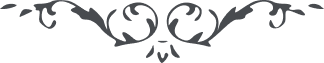 ٨١ هو الله حضرت عندليب ورق مسطور رقّ منشور شد بر مضمون مطّلع گرديدم. مقصود اينست که به هر قسم و اسباب ممکنه که باشد ملاحظه نفوس را بايد داشت. خبر از حال عبدالبهآء نداری ولو کنت فظّا غليظ القلب لانفضّوا من حولک. باری قدوم مولود مبارک و محمود باد در شهود و عالم غيب وجود، البتّه سبب ميمنت است و نامش در ملکوت بنده حضرت مقصود يعنی عبدالبهآء و در بين خلق عبدالعلی و عليک التّحيّة و الثّناء. ع ع 